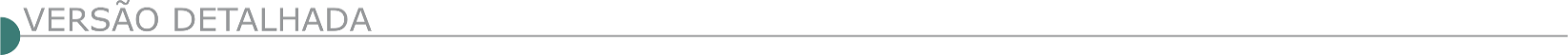 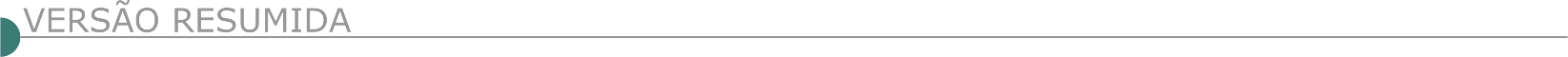 ESTADO DE MINAS GERAISPREFEITURA MUNICIPAL DE BOCA DA MATA AVISO DE LICITAÇÃO CONCORRÊNCIA ELETRÔNICA Nº 1/2024 REPETIÇÃO PROCESSO ADMINISTRATIVO: 11240006/2023. Tipo Menor Preço Global Contratação de serviços de engenharia visando abastecimento de água potável no povoado do Peri-Peri - 2ª etapa. Data: 22 de março de 2024, às 10:00hs (dez horas) na PLATAFORMA http://www.bnc.org.br. O edital e demais documentos encontram-se disponíveis no site http://www.bnc.org.br; http://www.bocadamata.al.gov.br; na sede da CPL, situada na rua Rosalvo Pinto Dâmaso, n° 224, Praça Padre Cícero, Boca da Mata/AL das 08 às 12 horas em dias úteis, e mediante solicitação enviada ao email: cplbocadamata2020@gmail.com. CONSELHEIRO LAFAIETE PREFEITURA MUNICIPAL REPUBLICAÇÃO CONCORRÊNCIA PÚBLICA Nº 009/2023 A PMCL/MG torna pública a REPUBLICAÇÃO de licitação, nos termos da Lei n° 8.666/93, na modalidade CONCORRÊNCIA PÚBLICA, tipo Menor Preço, que se destina à Contratação de empresa especializada para execução de obra de construção de Unidade Básica de Saúde (UBS) Tipo 03, no Bairro Santa Clara, no Município de Conselheiro Lafaiete, de acordo com especificações, quantitativos e condições contidos nos Anexos I e II, integrantes do Edital. Data de Credenciamento/recebimento das propostas/documentação: dia 08/04/2024 às 09h:30min, no Edifício Solar Barão de Suassuí, situado na Rua Barão do Suassuí, 106 - Boa Vista, Conselheiro Lafaiete - MG, 36400- 130. Esclarecimentos pelo telefone (31) 99239-2003 ou e-mail: licita. lafaiete@gmail.com. O edital poderá ser retirado pelo site: www.conselheirolafaiete.mg.gov.br. PREFEITURA MUNICIPAL DE DIVINÉSIA AVISO DE LICITAÇÃO CONCORRÊNCIA Nº 1/2024 PROCESSO ADMINISTRATIVO Nº 002/2024 O MUNICÍPIO DE DIVINÉSIA - MG torna público que realizará LICITAÇÃO, na modalidade CONCORRÊNCIA, tendo por objeto: Contratação De Empresa Para Realização De Obra De Pavimentação Asfáltica Em Cbuq Na Avenida Dias Paes E Na Rua Cel. José Virgílio, No Município De Divinésia/Mg Em Conformidade Com Os Convênios Nº 1301001761/2023 Da Secretaria De Estado E Infraestrutura E Mobilidade - Seinfra, Contrato De Repasse Ogu Nº 940160/2022 - Operação 1084142-77 - Programa Mobilidade Urbana - Mcidades, Convênio 1491001650/2023 Da Secretaria De Estado De Governo - SEGOV/ÁDEM. Data da sessão pública eletrônica: 19/03/2024 às 9h00min. Informações gerais e edital podem ser obtidas nos endereços eletrônicos https://www.divinesia.mg.gov.br e www.ammlicita.com.br. PREFEITURA DE GURINHATÃ SETOR DE LICITAÇÕES AVISO DE CONCORRÊNCIA ELETRÔNICA 001/2024. AVISO DE CONCORRÊNCIA ELETRÔNICA 001/2024. O Município de Gurinhatã-MG, através da Agente de Contratação e Equipe de Apoio, designados pela Portaria nº 008/2024, torna público, para conhecimento dos interessados, que realizará licitação na modalidade Concorrência Eletrônica n° 001/2024, do tipo Menor Preço, pelo Regime de Empreitada Global, cujo objeto é a Contratação de empresa especializada para execução de obra de construção da ciclovia em piso intertravado e Pavimentação Asfáltica das ruas: Rua Manoel Inácio Franco e Rua Gabriel R. da Silva, em estrita conformidade com os Projetos Básicos, Planilhas Orçamentárias, Cronogramas Físico-Financeiro e demais documentos constantes nos autos. Regem a presente Licitação, a Lei Federal nº 14.133/2021, a Lei Complementar nº 123/2006, com as alterações promovidas pela Lei Complementar nº 147/2014 e demais legislações aplicáveis. Início da Sessão de Disputa de Preços: às 09:00h do dia 20/03/2024, no endereço eletrônico: Plataforma LICITANET - Licitações Eletrônicas (www.licitanet.com.br)., horário de Brasília. Poderão participar da Licitação pessoas jurídicas que atuam no ramo pertinente ao objeto licitado, observadas as condições constantes do Edital. O Edital Completo poderá ser obtido pelos interessados no site: www.gurinhata.mg.gov.br, via e-mail: licitacao@gurinhata.mg.gov.br. GUAXUPÉ PREFEITURA MUNICIPAL PROCESSO DE LICITAÇÃO - CONCORRÊNCIA Nº 003/2024 Ampla Participação – Forma de realização: ELETRÔNICA, Processo nº 058/2024. Tipo: Menor Preço Global. Objeto: Seleção e contratação de empresa na área de engenharia civil e/ou arquitetura para Reforma do telhado do Clube dos Operários, situado no Município de Guaxupé/ MG.As propostas e documentos pertinentes serão recebidos virtualmente no site www.ammlicita.org.br até o dia 22 de março de 2024 às 09:00hs (Horário de Brasília), quando iniciará a fase de lances, conforme especificações e normas contidas no Edital e seus Anexos, disponíveis no endereço eletrônico acima e no site www.guaxupe.mg.gov.br, onde o Edital poderá ser baixado a partir do dia 06 de março de 2024.VISITA TÉCNICA OPCIONAL: Poderá ser agendada na Secretaria Municipal de Obras e Serviços Públicos, endereço Praça Paulo Carneiro, 87 – Centro – Guaxupé/MG – fone (35) 3559-1089 com a servidora Fernanda para ser realizada entre os dias 07 de março a 21 de março de 2024, nos horários das 09:00 as 11:00 horas e das 14:00 as 16:00 horas. Maiores informações relativas a presente licitação: Secretaria Municipal de dministração do Município de Guaxupé, situada na venida Conde ibeiro do Valle, 113 – pavimento superior, Centro – Guaxupé/MG, fone: (35) 3559-1021. ITABIRA PREFEITURA MUNICIPAL PROCESSO LICITATÓRIO PMI/SMA/SUCON Nº 333/2023 CONCORRÊNCIA PÚBLICA PMI/SMA/SUCON Nº 021/2023 REAVISO DE LICITAÇÃO. O Município de Itabira/MG, por meio da Secretaria Municipal de Administração, no uso de suas atribuições, torna público que realizará Concorrência Pública do Tipo Menor Preço Global por Lote, sob o regime de empreitada, por preço unitário, para Contratação de empresa para execução de serviços de pavimentação asfáltica em diversos logradouros nos Bairros Juca Batista, Juca Rosa, Gabiroba, Colina da Praia, Praia, Pedreira, Chapada e Água Fresca, no Município de Itabira/MG, em atendimento à solicitação da Secretaria Municipal de Obras, Transporte e Trânsito, nos termos da lei federal 8.666/93 e suas alterações posteriores. A cópia do edital referente a esta Concorrência poderá ser adquirida junto a Coordenadoria de Contratos da Prefeitura de Itabira, no horário de12h às 17h, a partir do dia 06/03/2024 até o dia 08/04/2024, através do e-mail contratositabira@ yahoo.com.br. A entrega dos envelopes de “habilitação” e “proposta de preços”, deverá ser realizada na Diretoria de Atendimento e Protocolo, 2° andar,no Anexo Dom Mário Teixeira Gurgelda Prefeitura Municipal de Itabira, até às13hdo dia 08/04/2024e o início da reunião de abertura dos envelopes dar-se-á dia 08/04/2024,às 14h30min, na sala de reuniões da Coordenadoria de Contratos - Prédio do Areão, 2º andar, situado na Rua Venâncio Augusto Gomes, nº 50, Major Lage de Cima em Itabira/MG. JACINTO PREFEITURA MUNICIPAL AVISO DE LICITAÇÃO REPUBLICAÇÃO TOMADA DE PREÇOS Nº 06/2023 O Município de Jacinto comunica aos interessados que será realizado no dia 25/03/2024 às 09:00 horas a Tomada de Preço nº 006/2023 – objeto obra de calçamento em bloquete sextavados na Rua Santos Dumont- Distrito de Avai-Jacinto/mg. Edital e informações encontram-se à disposição dos interessados na sala de licitações localizada na Avenida Antônio Ferreira Lúcio, 343, 1º Andar, centro, Jacinto/MG e-mail: licitajacinto@gmail.com, nos dias úteis, no horário de 07 :00 às 12:00 e 14:00 às 17:00 horas. PERIQUITO PREFEITURA MUNICIPAL PROCESSO LICITATÓRIO N°: 015/2024 CONCORRÊNCIA ELETRÔNICA N°:003/2024AVISO DE LICITAÇÃO – O Município de Periquito/MG, comunica através da CPL, que abrirá o Processo Licitatório N°:015/2024, na modalidade Concorrência Eletrônica N°:003/2024, tipo Menor Preço, cujo objeto é a contratação de empresa especializada em com fornecimento de materiais e mão de obra, para Adequação de estradas vicinais no Município de Periquito (Pavimentação Estrada Santa Cruz), conforme Contrato de Repasse OGU N°:940344/2022 - Operação: 1086388-04 - MAPA/CAIXA – Programa: Agropecuária Sustentável, celebrado entre a União Federal, por intermédio do Ministério de Agricultura, Pecuária e Abastecimento, representado pela Caixa Econômica Federal e o Município de Periquito. A abertura será dia 22/03/2024 às 09h00, na Plataforma www.licitardigital.com.br. Os interessados poderão obter informações na sala de reuniões da Prefeitura, na Avenida Senador Getúlio de Carvalho, 271 - Centro - Periquito/MG, nos dias úteis no horário de 08h00 às 11h00 e das 13h00 às 16h00. Informações Tel/Fax: (0x33) 3298-3010 / 3298-3013. Email: licitacao@periquito.mg.gov.br. RAPOSOS PREFEITURA MUNICIPAL PROCESSO 0112/2023 ESPÉCIE: TOMADA DE PREÇOS Nº 008/2023Objeto: Contratação de empresa para construção de muro de arrimo na Rua Bolivar de Freitas no município de Raposos, conforme planilha orçamentária, memória de cálculo, cronograma, memorial descritivo e projetos em anexo. Data da abertura: 29/03/2024 às 09h00min. Edital, projetos e planilhas estarão disponíveis no site www.raposos.mg.gov.br. Demais informações na sede da Prefeitura, Praça da Matriz, 64, Centro, horário de 12hs às 18hs. SÃO JOÃO DO ORIENTE PREFEITURA MUNICIPAL EXTRATO DE EDITAL. PROCESSO ADMINISTRATIVO Nº. 024/2024 CONCORRÊNCIA Nº. 001/2024Tendo como objeto: Contratação de empresa, por menor preço, sob o regime de empreitada por preço global, com fornecimento de mão-de-obra, materiais e equipamentos, para execução de obra de construção de Unidade Básica de Saúde no Município de São João do Oriente/MG. A sessão pública será realizada dia 26/03/2024, às 09 horas, na sala de reuniões da Prefeitura Municipal de São João do Oriente, localizada na Praça Primeiro de Março, nº 46, Centro, São João do Oriente/MG. O edital está disponível nos sites www.saojoaodooriente.mg.gov.br. SÃO ROMÃO PREFEITURA MUNICIPAL PROC. 3/24 - CONCORRÊNCIA 1/24 Const. Pça. da Prefeitura – Credenciamento Prorrogado: 12/03/24 - 9h.SÃO SEBASTIÃO DA BELA VISTA PREFEITURA MUNICIPAL CONCORRÊNCIA ELETRÔNICA Nº 0001/2024 PROCESSO ADMINISTRATIVO N° 0043/2024 Aviso de Licitação. Objeto: Contratação de Empresa Para Execução de Obra de Construção da UBS (Unidade Básica de Saúde) do Município de São Sebastiao da Bela Vista (MG). Abertura das Propostas: dia 21 de Março de 2.024 as 10h01, na plataforma eletrônica www.portaldecompraspublicas.com.br. Informações pelo telefone 035.3453.1212 ou no Site www.saosebastiaodabelavista.mg.gov.br ou e-mail licitacaossbv@hotmail.com. UBERLÂNDIA PREFEITURA MUNICIPAL PREGÃO ELETRÔNICO Nº. 802/2023. AVISO DE LICITAÇÃO. LEI FEDERAL Nº. 14.133/2021 Participação ampla concorrência. Critério de julgamento “maior desconto sobre o valor global” Contratante: prefeitura municipal de uberlândia - SECRETARIA MUNICIPAL DE EDUCAÇÃO - Objeto: Contratação de empresa especializada, no ramo de engenharia, para prestação de serviços de preservação de edificações através de manutenção preventiva, corretiva e emergencial, com fornecimento de peças, materiais de consumo, insumos e mão de obra, bem como para a realização de serviços de manutenção nos sistemas, equipamentos e estrutura física das edificações da Secretaria Municipal de Educação de Uberlândia, e em quaisquer novas instalações que venham a ser ocupadas por esta. VALOR GLOBAL ESTIMADO DA CONTRATAÇÃO: R$ 27.872.371,85. DATA DA SESSÃO PÚBLICA: Dia 25/03/2024, às 09h (horário de Brasília), no site www.gov.br/compras. ESTADO DA BAHIAPREFEITURA MUNICIPAL DE RIBEIRA DO POMBAL AVISO DE LICITACAO CONCORRÊNCIA Nº 2/2024 Tipo menor preço global. Abertura: 19/03/2024 às 08H30 (Horário de Brasília). Objeto: Contratação de pessoa juridica especializada em obras e serviços de engenharia para execução de pavimentação em paralelepípedo em diversas ruas dos bairros Vila Brasil e Caburé, sede do Município de Ribeira do Pombal/BA, de acordo com o convênio nº 070620/2023, firmado entre o Ministério das Cidades e o Município de Ribeira do Pombal/BA. Os interessados poderão obter o Edital e seus anexos no endereço eletrônico www.portaldecompraspublicas.com.br ou www.pncp.gov.br. Os demais atos desta licitação serão publicados no Diário Oficial do Município.PREFEITURA MUNICIPAL DE SÃO JOSÉ DO JACUÍPE AVISO DE LICITAÇÃO CONCORRÊNCIA ELETRÔNICA Nº 1/2024 Objeto: execução de obras de pavimentação de vias, CONTRATO DE REPASSE/CAIXA Nº 943105/2023, na sede do município, por meio do site: www.licitanet.com.br. Menor preço global - Legislação: 14.133/21, Decreto municipal 172/2023. Sessão de abertura: 21/03/2024 às 9h. Edital: http://www.airdoc.com.br/portalmunicipio/ba/pmsaojosedojacuipe, https://www.licitanet.com.br e https://pncp.gov.br/app/editais.ESTADO DE GOIÁSCOMPANHIA DE DESENVOLVIMENTO ECONÔMICO DE GOIÁS - CODEGO - AVISO DE LICITAÇÃO LICITAÇÃO DESTINADA À LIVRE CONCORRÊNCIA - MODO DE DISPUTA ABERTO Nº 004/2023A Companhia de Desenvolvimento Econômico de Goiás - CODEGO, com sede na Avenida 85, nº 1.593, esq. com Al. Ricardo Paranhos, Setor Marista - Goiânia-GO - CEP: 74.160-010, por meio da Comissão de Licitação, torna público aos interessados, que fará realizar, em sessão pública, o Procedimento Licitatório Modo de Disputa Aberto nº 004/2023, na forma de condução PRESENCIAL, conforme segue: PROCESSO SEI nº 202310216002210. OBJETO: contratação de empresas de engenharia para execução de serviços comuns de Engenharia (obras) para reforma e ampliação do sistema de esgotamento sanitário localizada no Município de Anápolis - GO, no Distrito Agroindustrial de Anápolis-DAIA, obras estas compreendidas por tratamento preliminar (gradeamento, medidor de vazão e caixa de areia); tratamento primário (lagoa anaeróbia); tratamento secundário (tanque de aeração e decantador secundário); adensadores de lodo e leitos de secagem. Recursos Financeiros: PRÓPRIOS. LOCAL: AUDITÓRIO DA CODEGO, no endereço acima citado. VALOR ESTIMADO: R$ 7.101.242,02 (Sete milhões, cento e um mil, duzentos e quarenta e dois reais e dois centavos). DATA DE ABERTURA: 02/04/2024 - HORÁRIO: 09h00min. O Edital e seus anexos encontram-se à disposição dos interessados na página: www.codego.com.br e as informações adicionais poderão ser obtidas junto à Comissão de Licitação, Telefone: (62) 3604-3104. PREFEITURA MUNICIPAL DE GOIÁS AVISO DE LICITAÇÃO CONCORRÊNCIA ELETRÔNICA Nº 1/2024 REPETIÇÃO O Agente de Contratação do Município de Goiás, Estado de Goiás, TORNA PÚBLICO o aviso de Republicação de licitação na modalidade Concorrência Eletrônica nº 001/2024, tipo: Menor preço global. Objeto: Constitui objeto do presente edital a contratação de empresa de engenharia especializada para execução, das obras de recapeamento da Avenida Dário de Paiva Sampaio - Jardim Vila Boa, Rua C - Setor Nova Vila e Rua 06 - Setor Sul, Município de Goiás-GO, referente ao repasse MCIDADES 928713/2022 - Operação 1082775-81, conforme condições e especificações estabelecidas neste instrumento e seus anexos: memorial descritivo, especificações técnicas, planilha orçamentaria, cronograma físico-financeiro e projetos, nos termos que dispõe a Lei 14.133/21. Recebimento de Propostas: Das 07h30min do dia 06/03/2024 até às 08h00min do dia 27/03/2024. Abertura das Propostas: 27/03/2024 às 09h00min. Data e Hora do início da Sessão de Disputa de Preços: 27/03/2024 às 09h01min. O edital estará disponível na Plataforma Eletrônica: http://www.bll.org.br, https://pncp.gov.br/app/editais e no site http://www.prefeituradegoias.go.gov.br. Mais informações poderão ser obtidas na sede da Prefeitura Municipal de Goiás, na Praça da Bandeira, nº 01, Centro, Goiás-GO, fone: (62) 3371-7726, no horário das 07h30min às 11h00min e das 13h às 17h30min.ESTADO DO PARANÁ SANEPAR - AVISO DE LICITACAO ELETRONICA N° 87/24 Objeto: EXECUCAO DE OBRAS PARA AMPLIACAO DO SISTEMA DE ABASTECIMENTO DE AGUA DO MUNICIPIO DE PITANGA, NA ESTACAO DE TRATAMENTO DE AGUA ERNESTO E NO CENTRO DE RESERVACAO ALTO DA COLINA, DESTACANDO-SE ADUTORA E RESERVATORIO, COM FORNECIMENTO DE MATERIAIS, CONFORME DETALHADO NOS ANEXOS DO EDITAL. Recurso: 40 - OBRAS PROGRAMADAS - AGUA. Limite de Acolhimento das Propostas: 14/05/2024 às 09:30 h. Data da Abertura de Preços: 14/05/2024 às 10:30 h , por meio de sistema eletrônico no site http://wwww.licitacoese.com.br. Informações Complementares: Podem ser obtidas na Sanepar, à Rua Engenheiros Rebouças, 1376 - Curitiba/PR, Fone (41) 3330-3204 ou pelo site http://licitacao.sanepar.com.br. https://licitacoes.sanepar.com.br/SLI2A100.aspx?wcodigo=8724. ESTADO DE SÃO PAULOPREFEITURA MUNICIPAL DE SÃO JOÃO BATISTA - AVISO DE LICITAÇÃO CONCORRÊNCIA ELETRÔNICA Nº 5/PMSJB/2024 PROCESSO LICITATÓRIO Nº 9/PMSJB/2024 O Município de São João Batista, com fundamento na Lei nº 14.133/2021, torna público que fará realizar CONCORRÊNCIA, na forma ELETRÔNICA, do tipo MENOR P R EÇO GLOBAL, para a CONTRATAÇÃO DE EMPRESA ESPECIALIZADA EM SERVIÇOS DE PAVIMENTAÇÃO ASFÁLTICA NAS RUAS AUGUSTO CORREIA NETO, JOÃO VICENTE GOMES, PRAÇA WALTER VICENTE GOMES, ZUNINO NETO, ALFREDO CUQUE, NEREU RAMOS, BENJAMIM DUARTE, GETÚLIO VARGAS, VALÉRIO GOMES E EX-COMBATENTE NARCIZIO CIM, MUNICÍPIO DE SÃO JOÃO BATISTA, SC, CONFORME PROJETOS, MEMORIAL DESCRITIVO, PLANILHA ORÇAMENTÁRIA, CRONOGRAMA FÍSICO FINANCEIRO, ART E DEMAIS DOCUMENTOS COMPLEMENTARES, PARTE INTEGRANTE DO EDITAL. O valor para a execução total do objeto a que se refere o presente Edital será de R$ 3.981.034,79 (três milhões novecentos e oitenta e um mil trinta e quatro reais e setenta e nove centavos). Data/horário de abertura da sessão pública: 8h30min do dia 12 de abril de 2024. Local: Portal de Compras Públicas - https://www.portaldecompraspublicas.com.br. O Edital na íntegra encontra-se à disposição dos interessados no site www.sjbatista.sc.gov.br. - PUBLICIDADE -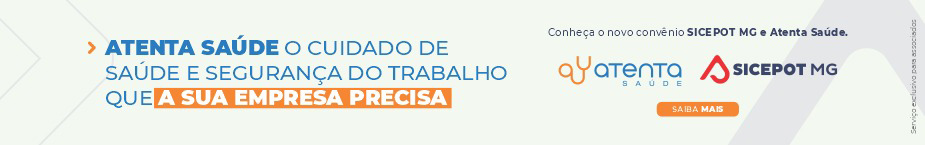 ÓRGÃO LICITANTE: COPASA-MGEDITAL: LICITAÇÃO Nº CPLI . 1120240014Endereço: Rua Carangola, 606, térreo, bairro Santo Antônio, Belo Horizonte/MG.Informações: Telefone: (31) 3250-1618/1619. Fax: (31) 3250-1670/1317. E-mail: Endereço: Rua Carangola, 606, térreo, bairro Santo Antônio, Belo Horizonte/MG.Informações: Telefone: (31) 3250-1618/1619. Fax: (31) 3250-1670/1317. E-mail: OBJETO:  execução, com fornecimento total de materiais, das obras e serviços para ampliação de economias de esgoto potenciais e factíveis, por meio de contrato de performance, visando ao atendimento da fase 2 do plano de ação da Bacia Hidrográfi ca da Lagoa da Pampulha, em Contagem e Belo Horizonte / MG . DATAS: Recebimento das propostas: 02/04/2024 às 08:30 Abertura das propostas: 02/04/2024 às 08:30 Prazo de execução: 24 MESES.VALORESVALORESValor Estimado da ObraCapital Social Igual ou SuperiorR$ 35.892.052,96-CAPACIDADE TÉCNICA: CONFORME EDITAL.CAPACIDADE TÉCNICA: CONFORME EDITAL.CAPACIDADE OPERACIONAL:  CONFORME EDITAL.CAPACIDADE OPERACIONAL:  CONFORME EDITAL.ÍNDICES ECONÔMICOS: CONFORME EDITAL. ÍNDICES ECONÔMICOS: CONFORME EDITAL. OBSERVAÇÕES: As interessadas poderão designar engenheiro ou arquiteto para efetuar visita técnica, para conhecimento das obras e serviços a serem executados. Para acompanhamento da visita técnica, fornecimento de informações e prestação de esclarecimentos porventura solicitados pelos interessados, estará disponível empregado da COPASA MG, do dia 06 de MARÇO de 2024 ao dia 01 de ABRIL de 2024. O agendamento da visita poderá ser feito pelo e-mail: usem@copasa.com.br. Mais informações e o caderno de licitação poderão ser obtidos, gratuitamente, através de download no endereço: www.copasa.com.br (link: licitações e contratos/licitações, pesquisar pelo número da licitação), a partir do dia 06/03/2023 .https://www2.copasa.com.br/PortalComprasPrd/#/pesquisa/oNumeroProcesso=1120240014 OBSERVAÇÕES: As interessadas poderão designar engenheiro ou arquiteto para efetuar visita técnica, para conhecimento das obras e serviços a serem executados. Para acompanhamento da visita técnica, fornecimento de informações e prestação de esclarecimentos porventura solicitados pelos interessados, estará disponível empregado da COPASA MG, do dia 06 de MARÇO de 2024 ao dia 01 de ABRIL de 2024. O agendamento da visita poderá ser feito pelo e-mail: usem@copasa.com.br. Mais informações e o caderno de licitação poderão ser obtidos, gratuitamente, através de download no endereço: www.copasa.com.br (link: licitações e contratos/licitações, pesquisar pelo número da licitação), a partir do dia 06/03/2023 .https://www2.copasa.com.br/PortalComprasPrd/#/pesquisa/oNumeroProcesso=1120240014 